Unser Profil:Eigenverantwortliche SchuleQualitätssiegel„Berufswahlfreundliche Schule“Stärkung des Umweltbewusstseins durch Umwelttage und Beteiligung an regionalen AusschreibungenGemeinsames Lernen bis Klasse 8Wahlpflichtfächer ab Klasse 7 (Natur und Technik/ Darstellen und Gestalten)Berufswahlvorbereitung mit zahlreichen KooperationspartnernProjekt „Berufsstart +“ ab Klasse 7 Praxisklasse ab Klassenstufe 8Nutzung der modernen 2- Felder- Turnhalle mit ihren Außenanlagen in der OostkampstraßeModern ausgestattete Fachkabinette für Physik/ Chemie/ Biologie/ KunsterziehungModern eingerichtete Lehrküche/ Computerkabinett/ WerkenräumeTeilnahme an GeschichtswettbewerbenSchulsozialarbeiterin immer vor OrtAdresseBornklagengasse 14-1699947 Bad LangensalzaKontakt                    Telefon:        03603/842039                       E-Mail:        wiebeckschule@web.de       Homepage:        www.wiebeckschule.de          Staatliche Regelschule WiebeckschuleIm Herzen der Rosenstadt Bad Langensalza                          seit 1892            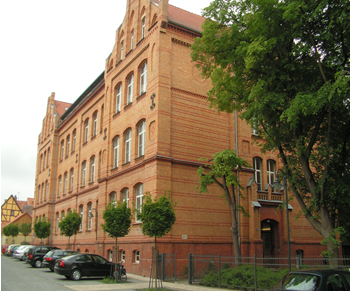 Eckdaten im Schuljahr 20/21Schüler: 230Kollegium: 26Schulsozialarbeiterin / Schulsachbearbeiterin/ HausmeisterARBEITSGEMEINSCHAFTEN:ZIRKUS- AGKUNST- AGUNSERE SCHULE WIRD BUNTER!HAUSAUFAGBENWERKSTATTHIGHLIGHT:TOP AUSGESTATTETER AUFENTHALTSRAUM VON UND FÜR SCHÜLER JEDEN ALTERSTraditionen:2- Felderball Turnier mit 4. KLassen der GrundschulenKennenlernwoche 5. KlassenLeichtathletiksportfestHallensporttageWandertage/ KlassenfahrtenSommer-/ SkilagerLesewettbewerbeProjekttage/ Projektwochen2 FremdsprachenDAZ- UnterrichtGesundes Frühstück                Unsere Schulregeln 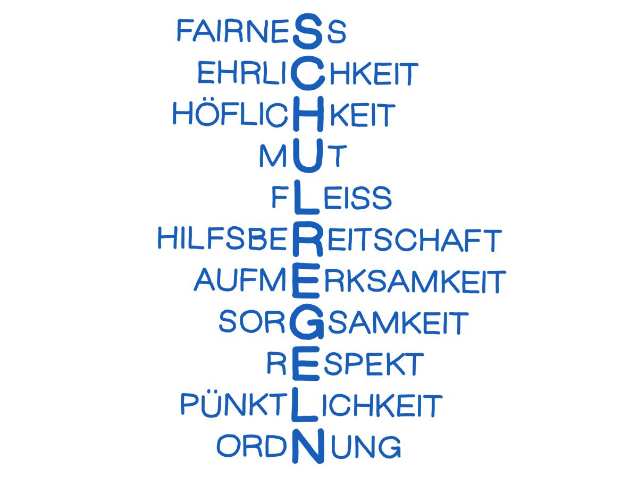 